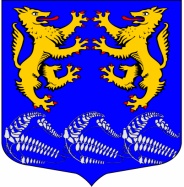 ГЛАВАМУНИЦИПАЛЬНОГО ОБРАЗОВАНИЯ«ЛЕСКОЛОВСКОЕ СЕЛЬСКОЕ ПОСЕЛЕНИЕ»ВСЕВОЛОЖСКОГО МУНИЦИПАЛЬНОГО РАЙОНАЛЕНИНГРАДСКОЙ ОБЛАСТИР А С П О Р Я Ж Е Н И Е14.04.2021 г.Дер. Верхние Осельки                                                                            № 4-оснО назначении  очередного заседаниясовета депутатов МО «Лесколовское сельское поселение» Всеволожскогомуниципального района Ленинградскойобласти                  В соответствии с Уставом МО «Лесколовское сельское поселение»,  руководствуясь Регламентом совета депутатов:1.Назначить и провести очередное заседание совета депутатов МО «Лесколовское сельское поселение» с прилагаемым проектом повестки дня (Приложение №1).-Дата и время начала заседания: 21 апреля 2021 года в 16-00 час. -Место проведения: Ленинградская обл., Всеволожский р-н,  дер.Лесколово, ул. Красноборская, д.4, Лесколовский  ДК.2.Депутату Кривенко В.И. в соответствии с Регламентом обеспечить:- информирование депутатов совета депутатов МО «Лесколовское сельское поселение»;- обеспечить вручение и рассылку по электронной почте депутатам проекта повестки дня, а также проектов решений совета депутатов;-по итогам проведенного очередного заседания обеспечить подготовку по решению совета депутатов и доставку их должностным лицам и исполнителям.3. Контроль исполнения настоящего распоряжения оставляю за собой.Глава муниципального образования                                             А.Л. Михеев                                                                                                                                                        Приложение №1К  Распоряжению главы МО«Лесколовское сельское поселение»от  14.04.2021 №4-осн              ПРОЕКТ                                                               Повестка дня очередного заседания совета депутатов муниципального образования  «Лесколовское сельское поселение Всеволожского муниципального района Ленинградской области   21.04.2021 г.	Лесколово						            	                              16 -00  ч       1.О внесении изменений в решение   совета депутатов от 23.12.2020 года №56 «О бюджете муниципального образования «Лесколовское сельское поселение»  Всеволожского муниципального района    Ленинградской области на 2021 год и на плановый период  2022 и 2023 годов»Докладчик: Лахно Н.В.2.О продаже ½ доли земельного участка и ½ доли жилого дома по адресу: Ленинградская область, Всеволожский район, д. Хиттолово, ул. Центральная, уч.4, являющиеся муниципальной собственностью муниципального образования "Лесколовское сельское поселение" Всеволожского муниципального района Ленинградской областиДокладчик: Снеткова Т.В.3.О внесении изменений в схему размещения нестационарных торговых объектов на территории муниципального образования «Лесколовское сельское поселение» Всеволожского муниципального района Ленинградской областиДокладчик: Снеткова Т.В.4.О принятии Устава муниципального образования «Лесколовское сельское поселение» Всеволожского муниципального района  Ленинградской областиДокладчик: Кривенко В.И.5. О прекращении полномочий старосты  Докладчик: Михеев А.Л.6. О внесении изменений в решение совета депутатов от 19.06.2019 №21 «Об утверждении старост сельских населенных пунктов  муниципального образования «Лесколовское сельское поселение» Всеволожского муниципального района Ленинградской областиДокладчик: Михеев А.Л.